目录体育要闻市政协听取公共体育服务体系高质量发展工作汇报2019年江苏省体育产业管理干部培训班在苏举办体坛动态市体育局召开2019-2020年度冬训工作会议苏州市第十一届外商投资企业运动会闭幕2019年苏州市体育局青年干部培训班顺利举办《中国体育报》聚焦苏州体育社会组织发展市、区体育2019苏州（太湖）马拉松开跑2019苏州市帆船联赛总决赛在吴江东太湖开赛他山之石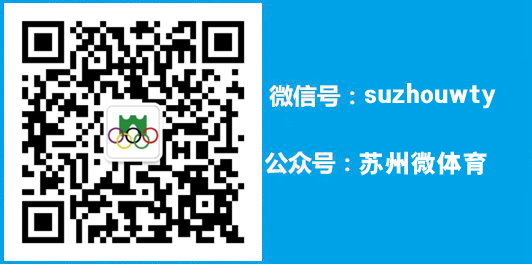 把传统赛事办出品牌效应本土赛事如何叫响品牌【体育要闻】市政协听取公共体育服务体系高质量发展工作汇报11月25日上午，市政协主席周伟强主持召开会议，专门听取市体育局关于落实市政协推动全市公共体育服务体系高质量发展建议案情况的汇报。市政协副主席周晓敏，副秘书长吴晨潮，教卫体委员会主任沈建平参加会议。市体育局局长周志芳作有关落实情况的汇报，副局长陶勇杰参加会议。今年7月，市政协十四届十四次常委会议就推动我市公共体育服务体系高质量发展进行专题协商，审议通过《关于落实全民健身战略，推动全市公共体育服务体系高质量发展的建议案》报送市委、市政府。会上，周志芳介绍，对照市政协《建议案》和市委市政府主要领导的批示要求，市政府分管领导多次召集市体育局会商研究、实地调研，制订方案。一要将全民健身战略融入“健康中国”“大运河文化带”“长三角区域一体化”等国家战略，抢抓机遇，发挥政府主导作用，在政策落地上求实效。二要高标准建设公共体育配套设施，推进体育消费惠民活动深入开展，打造群众满意的公共体育服务体系。三要不断完善文体融合、体旅融合、体医融合发展，推进场馆开放，加大公共服务体系资源整合力度等方面的重点工作。周伟强充分肯定了我市公共体育服务体系建设工作取得的成绩，建议要以市政协常委会议协商为抓手，针对反映出的薄弱环节，提出的意见建议，就全市公共体育服务体系工作出台专门意见，更好地推动工作深入，如在推进学校场地开放、落实体育税收优惠政策等方面加强研究，争取实现一些突破。他指出，要认真做好公共体育工作的“十四五”规划。老百姓对美好生活的向往就是苏州体育的奋斗目标，公共体育服务工作与百姓生活密切相关，要扎扎实实科学规划、合理布局，为市民提供良好的环境。苏州正处于转型升级的关键时期，公共体育与卫生、教育、文化等一样，为提升城市竞争力、提升市民获得感、幸福感发挥着非常重要的作用。              （综合来稿）2019年江苏省体育产业管理干部培训班在苏举办11月12日至15日，2019年江苏省体育产业管理干部培训班在苏州大学举办。江苏省体育局副局长王志光、江苏省体育产业指导中心主任孙金荣出席开班仪式。苏州大学江苏体育健康产业研究院执行院长、博士生导师王家宏教授，中国体育经济创新中心主任、博士生导师鲍明晓教授，苏州市体育局局长周志芳作为特邀讲师授课。在授聘仪式上，王家宏教授向周志芳局长授予特聘研究员证书。周志芳以《体育赋能产城融合—高质量打造国家体育产业联系点示范城市》为主题，分别从体育产业能效增长、产业载体建设扩容、激发赛事经济活力、提升体育消费市场等方面，全面介绍了当前苏州体育产业的发展状况。以加强规划引领、搭建产业平台、落实政策带动等三大方面，分版块、多角度分享了苏州体育产业发展的先进思路和有效做法，并从苏州今后工作思路为例，围绕整个江苏体育产业发展的未来与参会人员交流探讨。近年来，苏州认真贯彻落实党的十九大和习近平总书记系列重要讲话精神，以习近平新时代中国特色社会主义思想为引领，深化体育改革，转变发展方式，以“增强人民体质，提升城市品质”为根本任务，努力打造国际体育文化名城。将推动全民健身、发展体育产业、促进体育消费摆在重要位置，坚持政府主导和市场决定相结合，持续发挥政策组合叠加效应，优化产业发展环境，激发市场主体创新活力，不断培育体育产业发展新动能，着力推动苏州体育向高质量发展迈进。与会人员表示，此次培训班课程内容丰富、设计定位精准，课后将继续深入学习，融会贯通课程内容，深入理解《关于促进全民健身和体育消费推动体育产业高质量发展的意见》精神，结合各地实际，努力提升当地体育产业发展质量，为推进江苏省体育产业高质量发展贡献自己的力量。                                （综合来稿）【体坛动态】市体育局召开2019-2020年度冬训工作会议11月29日上午，苏州市体育局召开2019-2020年冬训工作会议。会议传达了江苏省体育局2019-2020年度冬训工作会议的精神，重点强调了当前反兴奋剂工作的政治责任。市儿童业余体校、市运河公园管理处、市体育科学研究所、常熟市文体广电和旅游局以及市体育运动学校等单位的代表分别作大会交流发言。市体育局周志芳局长充分肯定了前一阶段的备战成效，针对冬训和下一阶段工作提出了三点意见：一要统一思想认识，时刻保持坚定信念。要坚定不移地贯彻落实国家和苏州市委、市政府对于体育工作的部署要求，提高站位，统一思想，进一步增强政治责任感和历史使命感，明确任务，将“抓落实、找差距、担使命、守初心”贯穿于冬训工作中，加快推进体育强市建设。二要树立目标意识，时刻保持十足干劲。要以冬训为抓手，进一步调动积极性、主动性和创造性，通过明确目标任务，压紧压实责任；积极学习创新，加强数据分析；坚持目标导向，强化整改落实；秉持“三严”方针，抓好反兴奋剂工作四个方面入手，切实提高冬训质量和效益。三要坚持科学训练，时刻保持精细服务积极发挥“训、科、医、管、保”一体化作用，做好训练信息的及时收集和反馈，组建复合型团队保障冬训成效。程军红副局长传达了江苏省体育局2019-2020年度冬训工作会议的精神，重点阐述了当前反兴奋剂工作的重要性，要求苏州体育系统要严格执行国家体育总局和江苏省体育局在反兴奋剂工作方面的部署要求，按照“零容忍、零出现”的要求，把反兴奋剂工作作为一项重要的政治任务抓牢抓实。要从维护国家荣誉、民族尊严，从维护体育精神、社会道德的政治高度，深刻认识兴奋剂问题是体育战线政治上的“红线”、纪律上的“底线”、体育强国建设上的“生命线”，建立健全责任体系，加强日常教育管理，持续保持高压态势，构建一整套“拿干净金牌”的反兴奋剂长效治理体系。会议通报了今年省赛苏州的整体参赛情况和各市级训练单位、市县联办单位省赛的具体完成情况，指出了当前存在的问题和差距，并对开展好冬训工作进行了部署。（综合来稿）苏州市第十一届外商投资企业运动会闭幕11月7日，历时2个多月的“东吴人寿”苏州市第十一届外商投资企业运动会在市会议中心举行了闭幕颁奖仪式。苏州市人民政府办公室副主任朱江，苏州市体育局局长周志芳，苏州市体育局调研员龚冀铭，苏州市商务局副调研员盛逸仙，苏州市人民政府台湾事务办公室副主任李雪霞，共青团苏州市委员会副书记惠艳烂，东吴人寿保险股份有限公司党委委员、副总裁夏卫新出席了本次闭幕颁奖仪式。朱江指出，苏州作为中国重要的开放大市之一，外企运动会的成功举办，有效推动了苏州外资企业文化建设，拓宽了外企和政府之间的沟通渠道，为促进苏州外向型经济发展，提升投资软环境作出了积极的贡献。明年苏州将迎来外企运动会举办的第十二年，希望各有关单位和广大体育工作者能以“增强人民体质、提升城市品质”为根本任务，继续办好外企运动会，在丰富赛事内涵、提升赛事功能等方面不断努力，持续打造接轨国际的一流营商环境。周志芳表示，组委会将认真总结本届外企运动会的办赛经验，坚持“敞开大门办体育”，不断拓展外企运动会体育竞赛、经济合作、文化交流等功能内涵，提升体育对经济社会发展的服务能力，为苏州打造国际体育文化名城、建设体育强市贡献智慧和力量。在颁奖仪式上，博世汽车部件（苏州）有限公司、东吴人寿保险股份有限公司、基美电子（苏州）有限公司等企业分别获得了“优秀组织奖”、“特别贡献奖”以及“最具企业文化奖”的荣誉。（综合来稿）2019年苏州市体育局青年干部培训班顺利举办11月14日至15日，2019年苏州市体育局青年干部培训班在奥体中心顺利举办。70名来自苏州市体育局机关各处室、各直属单位的35周岁以下的中层干部和业务骨干参加培训。在开班仪式上，苏州市体育局党组书记、局长周志芳从“守初心、担使命、勤学习、转作风”四个方面进行了开班动员，要求学员在这次学习中提高自己，在今后实践中磨练自己，真正成为一名学习型、务实型、创新型干部，成为一名有责任、敢担当、讲奉献的干部，成为让组织信任、让群众放心的体育事业传承人。本次青年干部培训班由苏州市体育局和苏州奥体中心联合主办，体现了“分享、双赢”的价值理念。培训班采用全脱产形式，课程内容紧紧围绕党的十九大精神与习近平新时代中国特色社会主义思想，在课程安排上既考虑到将体育理论和场馆实践相结合，又坚持了教学形式的多样性和实效性。此次培训特邀了专家学者、业内人士进行专题授课和实务分析，期间学员们接受了廉政教育，聆听了大型活动执行和引进、体育场馆运营、新时代青年干部担当作为等专题讲座，并综合运用案例教学、经验交流、现场调研等多种互动形式，进一步提升了个人理论修养和综合素质能力。                  （综合来稿）《中国体育报》聚焦苏州体育社会组织发展今年8月，国务院总理李克强主持召开国务院常务会议，会议部署深化放管结合加强事中事后监管，确定进一步促进体育健身和体育消费的措施，推动社会力量举办体育赛事。江苏省苏州市，去年一年，由体育社会组织牵头举办的体育赛事活动超过3000项次，直接参与人群逾百万人次。苏州市体育部门正加快推进政府职能转移，推动体育社会组织成为开展赛事活动的生力军。随着“放管服”改革的不断深入，体育社会组织被赋予了越来越多的功能，也将扮演起更加重要的角色。为引导体育社会组织规范有序发展，帮助其“强筋健骨”、提升承接公共体育服务的能力，苏州市体育部门积极探索，创出一套行之有效的“苏州经验”，为深化体育改革、推动现代体育治理体系建设夯实基础。一场政府搭台帮吆喝的赛事推介会今年七月盛夏之时，江苏省苏州市体育局举办了一场别开生面的推介会——一举端出苏州市大众体育联赛86项、200多场赛事。赛事项目多样，既有足球、篮球、排球、游泳、广场舞等传统项目，也有击剑、攀岩、皮划艇等时尚新兴项目，覆盖不同人群，为苏州市民带来贯穿全年的运动乐趣。这项大众体育联赛，是今年苏州市体育部门为进一步提高购买公共体育服务项目的效能，对赛事购买从顶层设计抓起，着力打造的一项品牌赛事。得以入围的这些赛事活动，是从激烈竞争中脱颖而出的“幸运儿”。今年，苏州市体育总会重塑赛事遴选工作流程，通过市场招标确定办赛单位。承办这些赛事活动，也是一场“赶考”——要全程接受第三方机构的跟踪评定，根据评估报告和赛事档次评分，确定政府采购资金的扶持金额。苏州市体育总会秘书长韩鼎说，希望将苏州大众体育联赛打造成各类项目赛事的标杆，进一步提升体育社会组织的办赛水平和质量，优化赛事组织管理模式。如果说，大众体育联赛是一把“量”出赛事效果优劣的尺，其背后必然有一套科学有效的评估体系，这套评估体系也是规范政府采购资金的“把关人”。苏州市体育局和苏州大学体育学院共同打造了这套全国首创、专门面向基层赛事的评估系统。韩鼎介绍，根据基层赛事项目多经费少、时间区域跨度大、社会公益性强等现实情况，从不同维度制定考核标准，开发基于“互联网+”理念的评估系统，申报考评都在云平台上进行，最大限度排除人为主观因素的干扰，保证公平公正。而且，评估不合格的承办单位下一年将无缘同类项目的采购资格。退出机制的设定，也将鞭策承办单位主动提高办赛质量。一张撬动运动热情的千万订单在这次赛事推介会上，苏州市体育总会与赛事承办等单位现场签约。这是一张价值千万元的订单——今年，苏州市体育部门拿出1000万元，用于购买赛事活动、保障等公共体育服务。经费不足、人手不够、专业不精，是体育社会组织的普遍问题。苏州市体育部门通过购买公共体育服务，以经费保障为体育社会组织的成长“输血”，更通过优化服务、促进组织自身建设，引导体育社会组织提升自我“造血”能力。苏州体育部门的“输血”体制建立可以回溯至2009年。时年，苏州市体育局拿出200万元体彩公益金，设立“规范化、实体化、社会化”三化建设奖励基金，为一批体育社会组织实现自筹资金。通过这一轮扶持，乒乓球、游泳、网球等市级协会组建起专职班子，租用固定办公地点，签约活动场地，为日后的赛事举办、推广普及打下基础。随着行业协会商会脱钩改革的深入，苏州市体育部门再一次敢为人先，从2016年起试行公共体育购买服务，至2018年三年累计投入体彩公益金2200余万元，年均增速超40%，入选项目从42个扩大到77个。既为群众带来了丰富多样、规范有序的全民健身赛事，也营造了开放的办赛环境，在推动体育社会组织发展、引导社会力量参与公共体育服务供给方面起到了重要推动作用。政府购买服务资金注入的“血液种子”，带动了“造血”机制的运行。以苏州市路跑联赛为例，政府每年投入20万元，主办单位通过商业运作撬动数倍社会资本的投入，现已成为长三角地区较有影响力的路跑联赛项目，去年举办了7场比赛，每场都有一千余人参赛。总结三年实践经验，今年苏州市体育部门开展政府采购时进行了自我升级。苏州市体育局副局长、苏州市体育总会副主席陶勇杰介绍，为了解决此前运行中发现的监督机制不健全、带动效应不明显等问题，今年重塑了赛事购买顶层设计，以大众体育联赛为抓手，在赛事确定、跟踪评估、金额分配等环节上确保公平公正公开，打造全透明的购买服务“中央厨房”。一次探索社会组织改革的生动实践“将体育赛事活动交给社会力量，能为体育市场带来更大活力。政府愿意放，社会力量能否接得住、捧得牢？”苏州市体育局局长、苏州市体育总会主席周志芳的这番话，在对体育社会组织“放管服”改革的担忧中颇具代表性。担心体育社会组织“心有余而力不足”，政府部门就要想办法帮它们长出力气来。为帮助体育社会组织成长，苏州市体育部门首先强化体育社会化组织党建，为改革发展指明方向、谋定重点。与此同时，从建章立制入手，建立以章程为核心的民主议事制度，对标规范化、实体化、专业化、社会化、标准化、信息化等六项综合性指标，加强自我建设、锻造综合实力。建立重点工作督查机制，联合民政部门，将督查工作与社会组织年检挂钩，强化外部监督管理。在良好的成长环境下，苏州市体育社会组织蓬勃发展，深度参与体育事业。截至目前，苏州全市拥有体育协会337家，各类体育类民办非企业单位446家。它们角色多样，不仅是活跃的办赛主体，也是推广和引领全民健身、科学健身的重要力量，更是培养专业体育人才的“摇篮”和健身休闲体育产业的“试验田”。去年江苏省运会上，苏州市属体育社会组织组队参赛，在智力时尚体育项目比赛中夺得16金25银18铜，10个市级体育协会在群众体育项目比赛中夺得11金8银9铜。苏州市电子竞技运动协会与地方共建电子竞技产业园，引来19家电竞厂家入驻，实现产值3000多万元。伴随体育行政职能转变和“放管服”改革的深入推进，体育社会组织的发展维度也将不断拓宽，将逐渐成为体育治理体系中的重要主体和力量。如何带好这支队伍、用好这股力量，是苏州体育部门不断思考的问题。“今年我们试水的政府采购服务绩效评估、大众体育联赛的申报退出机制，都将成为体育社会组织谋求发展的内生动力。以赛事为核心，多措并举促进体育社会组织形成自我创新、自我发展、自我提升的良性循环，持续释放体育社会组织的发展活力。”周志芳说，“我们鼓励更多社会力量参与到体育事业中来，也将不断创新体制机制，让体育社会组织成为‘体育+’融合发展的桥梁纽带，为新时代的体育事业带来更多新机遇、新可能。”                   （中国体育报）【市、区体育】2019苏州（太湖）马拉松开跑11月17日，苏高新股份·2019苏州（太湖）马拉松在苏州高新区燃情开跑。共有来自美国、英国、波兰、澳大利亚、马来西亚等共31个国家和地区的30000名跑友参加。其中全程马拉松项目人数为8000人，半程马拉松12000人，迷你马拉松10000人。2019苏马首次推出了跑友们翘首以盼的永久参赛号，当天有131名成功申请永久参赛号的跑友现身赛道。2019年正值5G元年，此次苏州（太湖）马拉松组办方联合中国电信苏州分公司率先完成了起终点的5G信号全覆盖，新华网体育也率先通过5G技术来进行赛事的网络直播。经过激烈角逐，来自肯尼亚选手比纳德·彻瑞约特·桑以2小时13分31秒，斩获马拉松男子组第一名。肯尼亚选手玛查瑞娅·埃斯特赫尔·万基菇以2小时31分21秒，获得马拉松女子组第一名。乌干达选手卡达拉格·约翰以1小时5分53秒，获得半程马拉松男子组第一名。中国选手杨子叶以1小时20分29秒，斩获半程马拉松女子组第一名。                                          （综合来稿）2019苏州市帆船联赛总决赛在吴江东太湖开赛11月23日至24日，2019苏州市帆船联赛总决赛在苏州吴江东太湖苏州湾水域火热开战。苏州市帆船联赛由苏州市体育总会指导，苏州市帆船帆板运动协会主办，是2019—2020年度苏州市大众体育联赛重点打造的全民竞技赛事之一，今年已是第二届。联赛旨在通过苏州市内帆船联赛的方式，整合优化各个帆船帆板俱乐部资源，不断提升内湖帆船竞技水平和帆船运动的全民普及度，构建健康运动的城市水岸文化生活方式。苏州湾吴江站作为联赛最后一站的问鼎之战，迎来了苏州及周边城市的13支参赛队伍，近百名帆船水手和爱好者的参与，他们包含有企业代表队，高校赛队，俱乐部赛队、优秀帆船爱好者队、青少年队等，是一次不分职业，只论竞技乐趣的比赛，完美诠释了让帆船运动走进大众的联赛初衷。未来，苏州市帆船帆板运动协会将会以苏州帆船联赛为起点，以全国青少年帆船赛为目标，让更多的少年加入到帆船运动中来，成为帆船这项健康时尚运动推广中最中坚和持久的力量。    （综合来稿）【他山之石】把传统赛事办出品牌效应11月3日，两个在国内颇具影响力的北京马拉松与杭州马拉松同日开赛。一南一北两大马拉松赛事遥相呼应，为营造健身氛围、满足跑者需求，起到很好的助推作用。 细品这两个同样办了三十几年的传统赛事，两者走过的路径、目前所具有的影响力也还是略有差别。北京马拉松已发展成为国内马拉松的标志性赛事，整体发展持续向好；杭州马拉松起步较早，整体感觉迟迟没有进入与时俱进的快速发展节奏，近七八年才发力猛追，直到今年才成为中国田协金牌赛事与国际田联金标赛事兼具的“双金赛事”。北京马拉松也不是没有发展的迟滞期，但在近20年的发展历程中，这一办赛时间最长的国内马拉松赛事还是把握住了每一个发展机遇，在数以千计的马拉松赛事中脱颖而出，成为当之无愧的国内马拉松赛事第一品牌。比如，当年将专业马拉松扩展为全民马拉松、前几年将偏重参赛规模的赛事升级为国内首个全员全程马拉松赛事，都对北京马拉松延续传统、保持特色、打造品牌起到关键作用；反观杭州马拉松，起步之初就颇具国际范儿、赛事的开放程度也高，但在办赛的专业性与贴近性层面却多年未见突破。伴随近些年国内马拉松赛事井喷式增长，杭州马拉松不能突破自我就难以呈现应有价值，将杭州马拉松从半程延展为全程、将赛道从西湖周边扩展到钱塘江畔、将杭州地方特色在赛事中充分呈现等改革举措，都令杭州马拉松这一传统赛事焕发新的生机。国内马拉松办赛时间超过30年的赛事并不多，将为数不多的传统马拉松赛事办好，对马拉松运动可持续健康发展有着重要引领作用。办好传统马拉松赛事，因地制宜、与时俱进是必然选择，这就需要国际视野与本土特色兼具，推介城市与服务跑者兼容。惟其如此，传统马拉松赛事才能成长为引领潮流的品牌赛事，国内马拉松运动才能热度不减、持续升温。                             （中国体育报）本土赛事如何叫响品牌家乡的球队、身边的比赛，本土赛事对大众关注、参与体育有着独特魅力和重要意义。办好本土赛事，办出精品赛事，要让品质立得住、品牌叫得响，要把握群众需求、遵循市场规律，要在赛事运营规范、创新能力、服务意识等维度同时发力。在曲艺之乡天津，比赛中场休息时来一段群口相声表演，给现场增添了浓浓的传统文化氛围；在青岛，地铁开出CBA全明星周末专列，个性化的车厢布置让乘客仿佛置身比赛现场……CBA从前两个赛季开始就着力挖掘本土特色，让联赛更好地融入城市、融入球迷，本赛季创新的脚步不停：9支球队使用了全新的球队视觉形象，4支球队更换了更具地域特色和归属感的队名；辽宁队的杨鸣、上海队的刘炜等退役运动员见证了自己的球衣退役仪式，成为让球迷感动的瞬间。体育正在成为越来越多人的一种生活方式选择。球迷希望有更好的观赛体验，参与者希望有更周到的赛事组织。服务，成为决定一项赛事能否行之久远的关键环节。 近年来，中国路跑赛事正迎来从“数量增长”到“质量提升”的阶段，在全国多所高校在校生及校友中开展的高校百英里接力赛，是用科技做好服务专业化的典型一例。赛事主办方在比赛中引入人脸识别检录系统、精准计时系统及云摄影系统，大大提升赛事组织效率的同时，也为参与者带来良好现场体验和个性化服务。将本土赛事做强、做优，是中国体育产业发展之路中的坚实依托。            （人民日报）【简讯】※11月4日下午，苏州市体育局召开“争当苏州体育新时代先锋”党员大会。市委第七巡回指导组组长杨新、副组长李东，全体局领导、机关人员，局系统副科以上干部及全体党员参会。   （综合来稿）※11月5日下午，苏州市人大姑苏代表团第五小组代表调研我市体育工作，市体育局局长周志芳与调研组一行会面，副局长程军红陪同调研。                                       （综合来稿）※11月12日至13日，广东省体育局党组成员、副局长麦良率调研组来到苏州，就青少年体育等方面的工作开展调研。（综合来稿）※11月22日至24日，市体育局局长周志芳、副局长袁永球参加在温州举办的第二届长三角体育产业高峰论坛。在论坛上，周志芳局长代表市体育局签署了长三角生态绿色一体化发展示范区体育产业合作协议。                                    （综合来稿）※11月28日至30日，2019中国体育文化博览会、中国体育旅游博览会在广州召开，苏州江南船拳表演队作为开幕式当天唯一受邀表演队在江苏展区亮相。                          （综合来稿）